ФОРМА ЗВЕРНЕННЯ ПРО ПОРУШЕННЯ ПРАВ СПОЖИВАЧІВРАЗІ ПРИДБАННЯ НЕХАРЧОВОЇ ПРОДУКЦІЇразі порушення Ваших прав споживача нехарчової продукції Ви маєте можливість звернутися напряму до Держпродспоживслужби (01001, м. Київ, вул. Б.Грінченка,1), її територіальних органів (адреси та телефони територіальних органів Держпродспоживслужби можна знайти на сайті www.consumer.gov.ua), які знаходяться в областях та м. Києві.Будь ласка, надайте якомога більше інформації про нехарчову продукцію (дату, місце придбання, суб’єкта господарювання, що здійснив її продаж) із порушенням Ваших прав споживача. Ця інформація необхідна для здійснення контролю за додержанням суб’єктами господарювання законодавства про захист прав споживачів та відновлення Ваших прав. Також, надайте, будь ласка, всі наявні документи, які можуть підтвердити факт придбання товару та порушення прав споживача.(поля, відмічені * - обов’язкові для заповнення)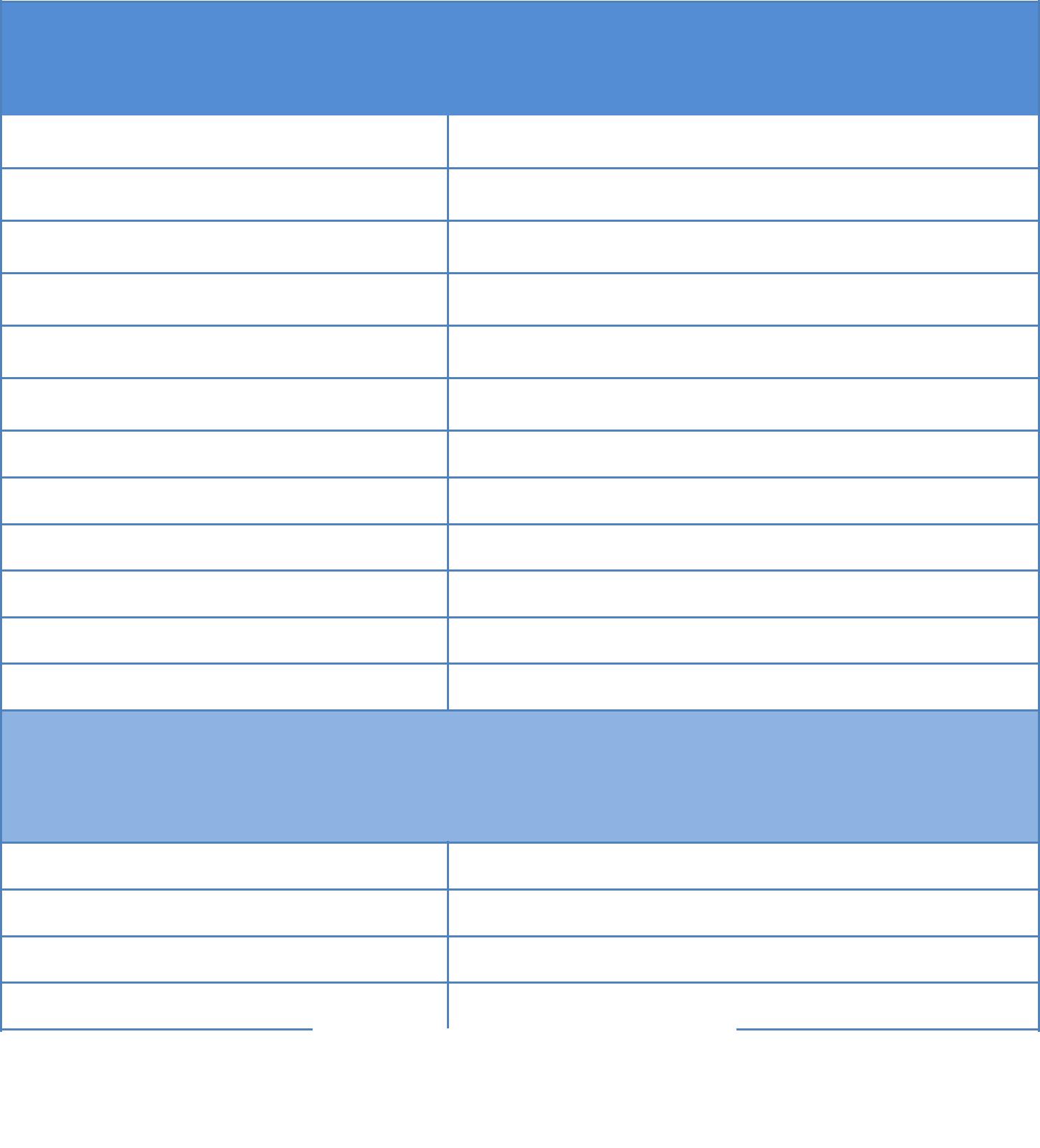 Дані заявникавключно з контактними даними для зворотного зв’язку щодо цього зверненняПрізвище*Ім’я*По-батькові*Поштовий індекс*Область*Район*Населений пункт*Вулиця*Будинок / Корпус / Секція*Квартира*Електронна адресаТелефон*Інформація про нехарчову продукцію, придбавання якої відбулось із порушенням Ваших прав споживача, або користування якою завдало Вам матеріальної чи іншої шкодиНайменування продукції*Торгова марка*Тип або номер моделі*Номер партії або серійний номер продукціїМ2 МінекономрозвиткуВих. № 3631-06/49481-03 від 12.11.20182Штрих-код (номер), якщо такий є напродукції чи його упаковці*Найменування та місцезнаходженнявиробника, які зазначені на продукції чи йогоупаковці (за наявності)Місце придбання продукції (назва магазинучи Інтернет-сайту)*Адреса магазину чи посилання на Інтернет-сайт, де було здійснено придбанняпродукції*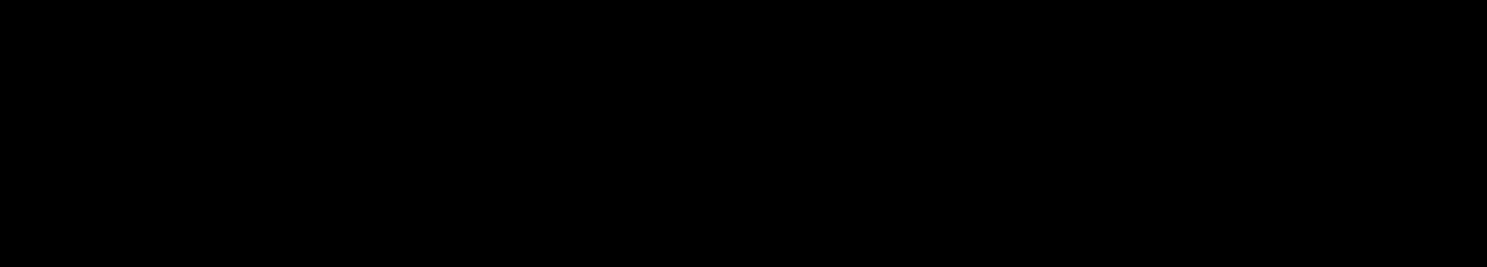 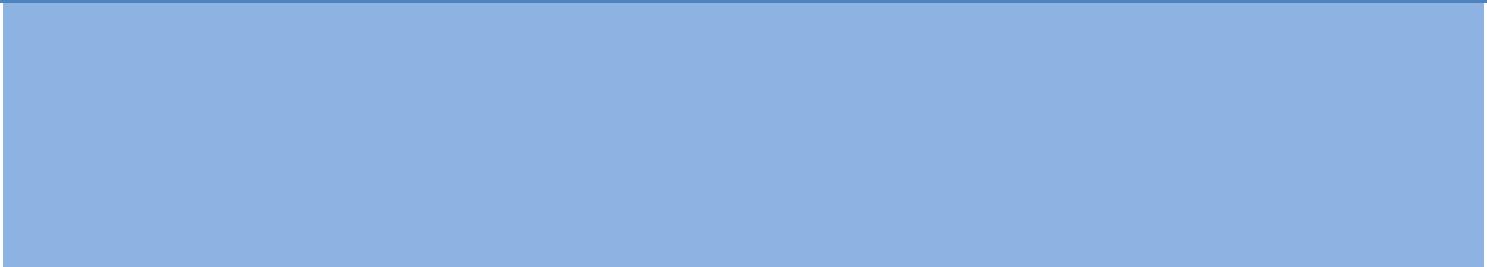 Дані про суб’єкта господарювання(підприємство, установу, організацію (їх філії, представництва, відділення) незалежно від форми власності, іноземних юридичних осіб (їх філій, представництв, відділень) і фізичних осіб - підприємців, дії яких порушують Закон України "Про захист прав споживачів"Найменування суб’єкта господарськоїдіяльності*Фактична адреса розташування суб’єктагосподарської діяльності*3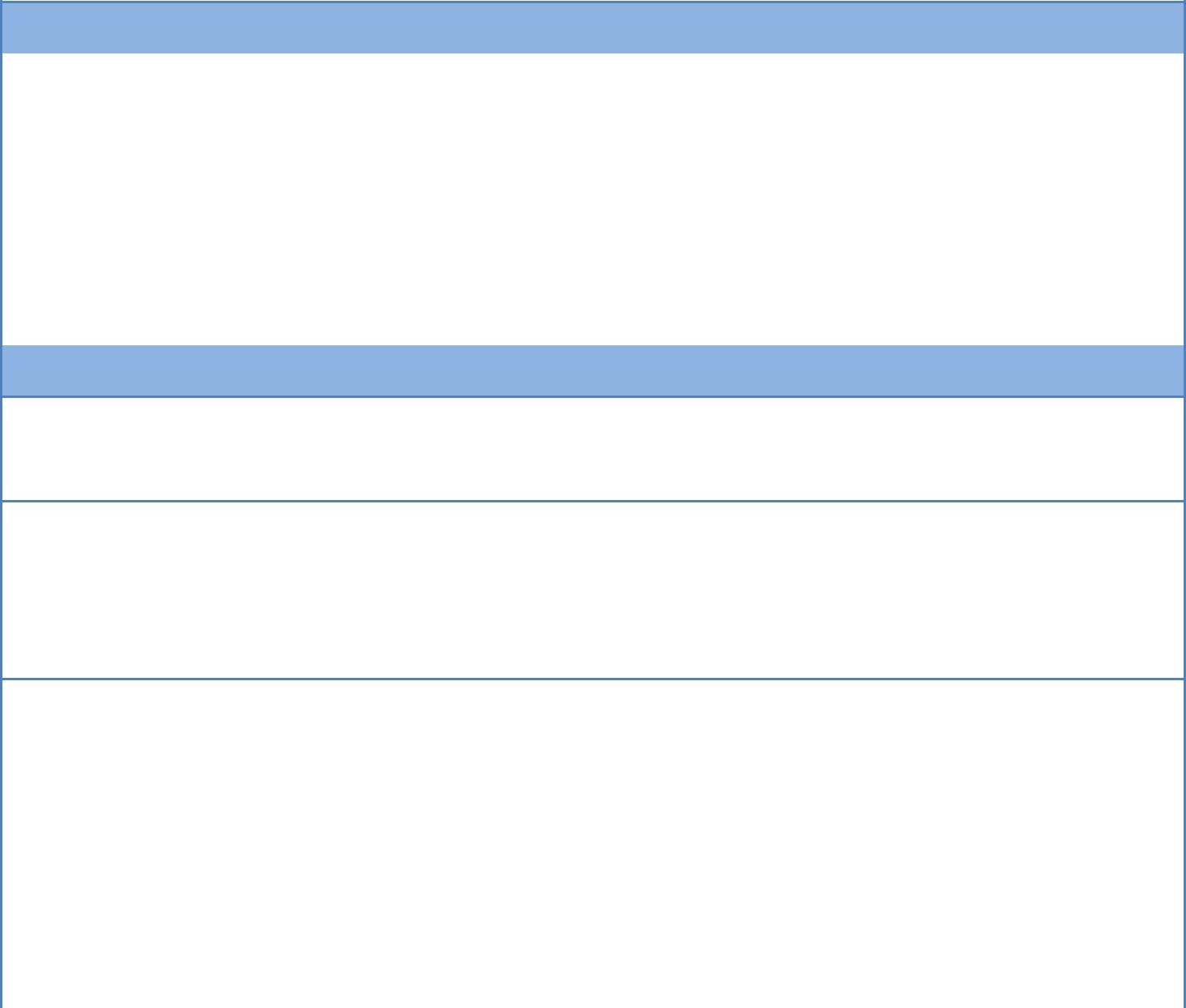 Заходи, яких було вжито споживачемІнша інформація, яку споживач вважає за потрібне повідомитиДо заяви додаються (відмітити галочкою):копія документу, який засвідчує факт придбання товару (чек, накладна, інший документ);копія технічного паспорта чи іншого документа, що його замінює, з позначкою про дату продажу)копія звернення до суб’єкта господарюванняінше (вказати: _________________________________________________________________________)Згода на обробку персональних данихВідповідно до Закону України "Про захист персональних даних" даю згоду на обробку моїх персональних даних (під даними мається на увазі інформація, вказаних споживачем у цій скарзі. Під обробкою даних мається на увазі передача даних скарги органу державної влади, відповідальному за захист прав споживачів у визначеній скаргою сфері, та взяття ним скарги до розгляду та відповідних подальших дій із захисту та відновлення порушених прав).ЗверненняЗверненняЗверненняЗверненняВідомості про наявність документу, щоВказати, чи наявні подібні документи та уточнити, які самеВказати, чи наявні подібні документи та уточнити, які самеВказати, чи наявні подібні документи та уточнити, які самеВказати, чи наявні подібні документи та уточнити, які самеВказати, чи наявні подібні документи та уточнити, які самепідтверджує факт купівлі (чек, накладна,інше)Встановлений гарантійний термінвикористання (придатності) продукції абопосилання на те, що такий термін не бувзазначенийКоли і що трапилось / у чому проблема зНаприклад, придбаний Вами фен для сушіння волосся вдаривНаприклад, придбаний Вами фен для сушіння волосся вдаривНаприклад, придбаний Вами фен для сушіння волосся вдаривНаприклад, придбаний Вами фен для сушіння волосся вдаривНаприклад, придбаний Вами фен для сушіння волосся вдаривпридбаним товаром (наданою послугою,Вас струмом чи ледь не спричинив пожежуВас струмом чи ледь не спричинив пожежуВас струмом чи ледь не спричинив пожежуВас струмом чи ледь не спричинив пожежуВас струмом чи ледь не спричинив пожежувиконаними роботами)*Яким чином ваші права було порушено*-   ( Навести приклад приклад чи пояснення )-   ( Навести приклад приклад чи пояснення )-   ( Навести приклад приклад чи пояснення )-   ( Навести приклад приклад чи пояснення )-   ( Навести приклад приклад чи пояснення )-відсутність необхідної, доступної, достовірної тавідсутність необхідної, доступної, достовірної тасвоєчасної інформації про продукцію-   реалізація товару, строк придатності якого минув-   реалізація товару, строк придатності якого минув-   реалізація товару, строк придатності якого минув-   реалізація товару, строк придатності якого минув-   реалізація товару, строк придатності якого минув-   відмова споживачу у реалізації його прав,-   відмова споживачу у реалізації його прав,-   відмова споживачу у реалізації його прав,-   відмова споживачу у реалізації його прав,-   відмова споживачу у реалізації його прав,установлених Законом України "Про захист правустановлених Законом України "Про захист правустановлених Законом України "Про захист правустановлених Законом України "Про захист правспоживачів", при придбанні неякісного товару,споживачів", при придбанні неякісного товару,споживачів", при придбанні неякісного товару,споживачів", при придбанні неякісного товару,обміні якісного товару, наданні послугиобміні якісного товару, наданні послугиобміні якісного товару, наданні послугиобміні якісного товару, наданні послуги-   придбання споживачем товарів неналежної якості-   придбання споживачем товарів неналежної якості-   придбання споживачем товарів неналежної якості-   придбання споживачем товарів неналежної якості-   придбання споживачем товарів неналежної якості--збитки, завдані споживачеві товарами (роботами,збитки, завдані споживачеві товарами (роботами,збитки, завдані споживачеві товарами (роботами,збитки, завдані споживачеві товарами (роботами,послугами), придбаними в результатіпослугами), придбаними в результатіпослугами), придбаними в результатіпослугами), придбаними в результатінедобросовісної рекламинедобросовісної рекламинедобросовісної рекламинедобросовісної рекламиЧи звертались до суб’єкта господарюванняНаприклад, Ви намагались повернути продукцію та(дата звернення) і з якою вимогоювимагали відшкодування вартості продукції, актуальну надату придбання, вартості транспортних витрат,компенсацію збитків, заподіяних внаслідок використанняцією продукцією, але отримали відмову, або ж лишечасткову компенсаціюЯка відповідь отримана від суб’єктаВказати, чи була надана відповідь, дату отримання такоїгосподарюваннявідповіді та її сутьДатаПідписПрізвище та ініціали заявника